Формирование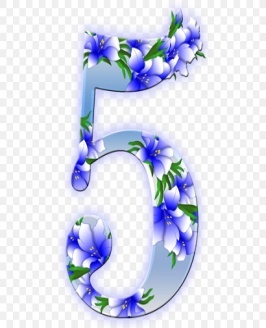 элементарных математических представленийДидактическая игра: «Кто где»Цель: учить различать положение предметов в пространстве (впереди, сзади, между, посредине, справа, слева, внизу, вверху).Оборудование:  картинки с разными профессиямиСодержание: Разложить картинки рядом с ребёнком. Спросить ребенка, какая картинка лежит впереди, позади, рядом, далеко и т.д.  Дидактическая игра: "Кто скорее свернет ленту"Цель: продолжать формировать отношение к величине как к значимому признаку, обратить внимание на длину, знакомить со словами "длинный", "короткий".Содержание: родитель предлагает ребёнку научиться свертывать ленту и показывает, как это надо сделать, дает попробовать. Затем предлагает поиграть в игру "Кто скорее свернет ленту". Дает длинную ленту, себе берёт короткую. Естественно, побеждает тот, у кого лента короче. После этого родитель раскладывает ленты на столе так, чтобы разница их была хорошо видна ребёнку. Объяснить ребёнку, почему одна из лент свернулась так быстро. "Короткая лента свертывается быстро, а длинная медленно".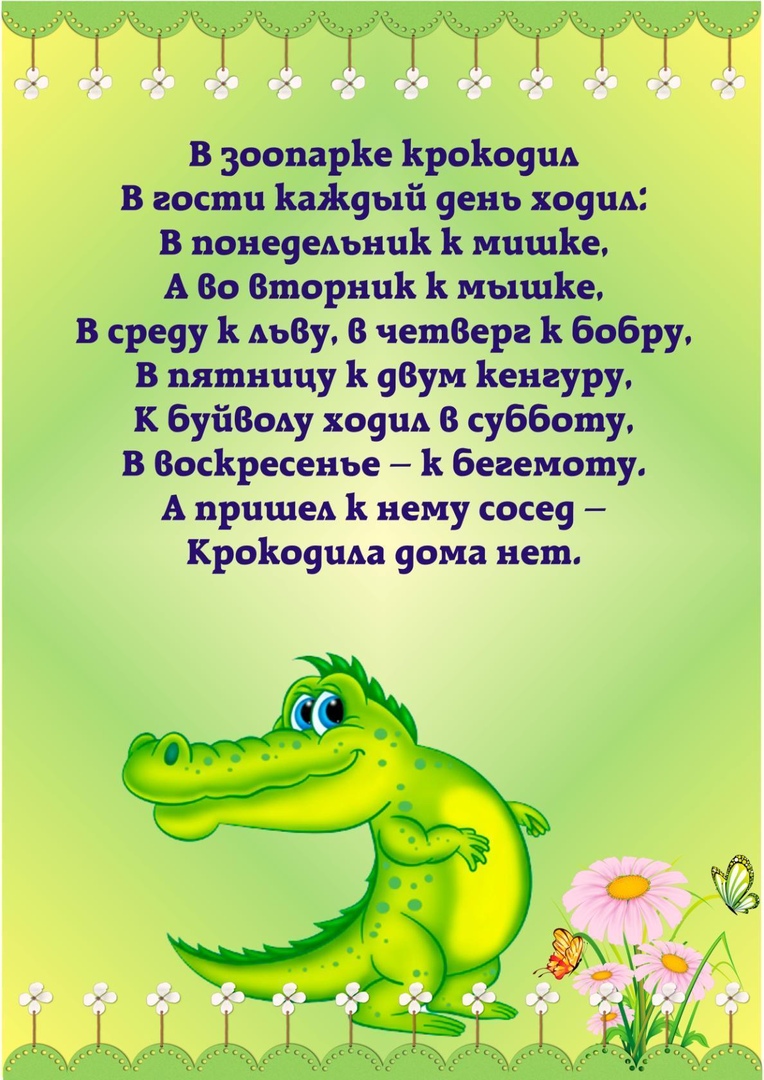 